How to update your computer with the JPEG processing (GDI+) security updatePublished: September 14, 2004 | Updated: September 21, 2005The GDI+ security update for September 2004 addresses a security issue in JPEG processing technology. This issue affects software that supports this image format, including some versions of Microsoft Windows and Microsoft Office. If you have either software installed on your computer, you should install the related update. Depending on the software you are using, you may need to install multiple updates from multiple locations.To track your progress, print a printer-friendly version of this page, or add this page to your browser Favorites or bookmarks so that you may return to it easily to complete all of the steps. Important: Windows XP Service Pack 2 (SP2) is not affected by the GDI+ issue, and installing Windows XP SP2 eliminates the GDI+ issue in affected Microsoft developer tools and imaging software. However, Windows XP SP2 users may have other Microsoft software installed that requires updating. If you use Windows XP SP2 and Microsoft Office, please visit the Office Update Web site to scan your computer for needed updates. Check the versionIf you are not sure whether the software you are running is affected, get instructions on how to check the version. For users of Windows XP, Windows XP SP1, or Windows Server 2003: Use Microsoft UpdateThe Microsoft Update Web site provides updates for affected versions of Windows, the .NET Framework, and Internet Explorer, a component of Windows. 
Check for updates on Microsoft Update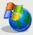 For Office users: Use Office UpdateThe Office Update Web site provides updates for affected Office programs. 
Check for updates on Office Update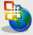 Get important updates automaticallyUsers of the latest versions of Microsoft Windows can configure their operating systems to automatically download and install important updates. To learn more about how to enable Automatic Updates, visit the Protect Your PC Web site.
Get more information in the technical bulletinSecurity Bulletin MS04-028 Summary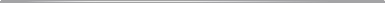 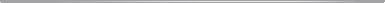 SeveritySupported software affectedUpdate number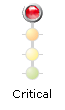 Windows XP Windows XP Service Pack 1 (SP1) Windows Server 2003 Windows Journal Viewer Internet Explorer 6 SP1 Office XP SP3
Note Office XP SP3 includes Word 2002, Excel 2002, Outlook 2002, PowerPoint 2002, FrontPage 2002, and Publisher 2002. Office 2003
Note Office 2003 includes Word 2003, Excel 2003, Outlook 2003, PowerPoint 2003, FrontPage 2003, Publisher 2003, InfoPath 2003, and OneNote 2003. Digital Image Pro 7.0 Digital Image Pro 9 Digital Image Suite 9 Greetings 2002 Picture It! 2002 (all versions) Picture It! 7.0 (all versions) Picture It! 9 (all versions, including Picture It! Library) Producer for PowerPoint (all versions) Project 2002 SP1 (all versions) Project 2003 (all versions) Visio 2002 SP2 (all versions) Visio 2003 (all versions) Visual FoxPro 8.0 Visual FoxPro 8.0 Runtime Library Visual Studio .NET 2002
Note Visual Studio .NET 2002 includes Visual Basic .NET Standard 2002, Visual C# .NET Standard 2002, and Visual C++ .NET Standard 2002. Visual Studio .NET 2003
Note Visual Studio .NET 2003 includes Visual Basic .NET Standard 2003, Visual C# .NET Standard 2003, Visual C++ .NET Standard 2003, and Visual J# .NET Standard 2003. .NET Framework 1.0 SP2 .NET Framework 1.0 SDK SP2 .NET Framework 1.1 Platform SDK Redistributable: GDI+830348
831931
831932
832332
833987
833989
838344
838345
838905
867460
867461
886179 What's an update number?